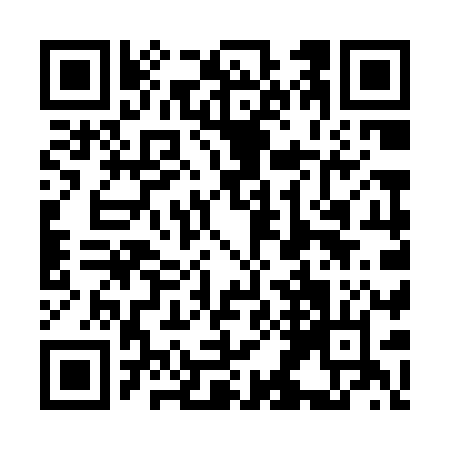 Prayer times for Kabasalan, PhilippinesWed 1 May 2024 - Fri 31 May 2024High Latitude Method: NonePrayer Calculation Method: Muslim World LeagueAsar Calculation Method: ShafiPrayer times provided by https://www.salahtimes.comDateDayFajrSunriseDhuhrAsrMaghribIsha1Wed4:225:3411:463:025:587:062Thu4:215:3411:463:025:587:063Fri4:215:3311:463:035:587:074Sat4:205:3311:463:035:587:075Sun4:205:3311:463:035:587:076Mon4:205:3311:453:045:587:077Tue4:195:3211:453:045:597:078Wed4:195:3211:453:055:597:089Thu4:195:3211:453:055:597:0810Fri4:185:3211:453:055:597:0811Sat4:185:3211:453:065:597:0812Sun4:185:3111:453:065:597:0913Mon4:175:3111:453:065:597:0914Tue4:175:3111:453:075:597:0915Wed4:175:3111:453:076:007:0916Thu4:175:3111:453:076:007:1017Fri4:165:3111:453:086:007:1018Sat4:165:3111:453:086:007:1019Sun4:165:3011:453:086:007:1120Mon4:165:3011:453:096:017:1121Tue4:155:3011:453:096:017:1122Wed4:155:3011:463:096:017:1223Thu4:155:3011:463:106:017:1224Fri4:155:3011:463:106:017:1225Sat4:155:3011:463:106:027:1226Sun4:155:3011:463:116:027:1327Mon4:155:3011:463:116:027:1328Tue4:155:3011:463:116:027:1329Wed4:155:3011:463:126:027:1430Thu4:145:3011:463:126:037:1431Fri4:145:3011:473:126:037:14